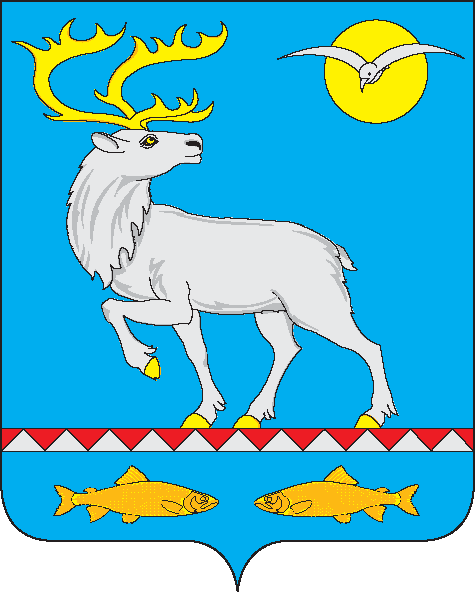 АДМИНИСТРАЦИЯГОРОДСКОГО ПОСЕЛЕНИЯ БЕРИНГОВСКИЙП О С Т А Н О В Л Е Н И Е	В целях уточнения отдельных положений муниципальной программы, в соответствии с постановлением Администрации городского поселения Беринговский от 22 января 2016 года № 6 «Об утверждении Порядка разработки, реализации и оценки эффективности муниципальных программ городского поселения Беринговский», Администрация городского поселения БеринговскийПОСТАНОВЛЯЕТ:1. Внести изменения в муниципальную программу «Развитие территории муниципального образования городское поселение Беринговский на 2014-2016 годы», утверждённую постановлением Администрации городского поселения Беринговский от 20 декабря 2013 года № 151 изложив её в новой редакции согласно Приложению к настоящему постановлению.2. Настоящее постановление вступает в силу с момента его обнародования.	3. Контроль за исполнением настоящего постановления оставляю за собой.Глава Администрации							                                                                       С.А. Скрупский      ПРИЛОЖЕНИЕк постановлению Администрациигородского поселения Беринговскийот 13 апреля 2016г.  № 51УТВЕРЖДЕНАпостановлением Администрациигородского поселения Беринговский20 декабря 2013г.  № 151Муниципальная программа«Развитие территории муниципального образования городского поселения Беринговский на 2014-2016 годы»п. Беринговский2013г.ПАСПОРТмуниципальной программыгородского поселения Беринговский «Развитие территории муниципального образования городского поселения Беринговский на 2014-2016 годы» (далее - Муниципальная программа)I. Общая характеристика сферы реализации муниципальной программы Городское поселение Беринговский входит в состав Анадырского муниципального района и занимает площадь 580 га.Численность постоянного населения за 2013 год составляет 1502 человек.Из общей численности жителей в среднем 96 % заняты в экономике.Для поселения характерны специфические особенности районов Крайнего Севера: низкая плотность населения, большая удаленность от окружного центра, сложная транспортная схема и низкий уровень транспортной обеспеченности, недостаток собственных топливных ресурсов, необходимость создания запасов и длительного хранения потребляемой продукции и сырья, высокая стоимость энергоресурсов и тарифов на жилищно-коммунальные услуги. Важными направлениями деятельности органа местного самоуправления городского поселения Беринговский в сфере социально-экономического развития поселка Беринговский являются повышение степени благоустройства жилищного сектора и территории поселения, развитие транспортной и коммунальной инфраструктуры, озеленение и энергосбережение, позволяющие повысить качество жизни населения, улучшить санитарное и эстетическое состояние территории городского поселения Беринговский.Благоустройство территорий и обеспечение должного санитарного уровня населенных мест осуществляется только за счет средств местного бюджета.	Муниципальная программа разработана исходя из требований Федерального закона  № 131-ФЗ «Об общих принципах организации местного самоуправления в Российской Федерации», Федерального закона от 8 ноября 2007 г. № 257-ФЗ «Об автомобильных дорогах и о дорожной деятельности в Российской Федерации и о внесении изменений в отдельные законодательные акты Российской Федерации», СанПиН 42-128-4690-88 «Санитарные правила содержания территорий населенных мест».II. Приоритеты муниципальной политики в сфере реализации муниципальной программы, цели и задачи муниципальной программы	К приоритетам муниципальной политики в сфере развития территории поселения относятся:- приведение автомобильных дорог и искусственных сооружений на них в соответствие с нормативными требованиями;-  удовлетворение потребности населения в качественных услугах автомобильного транспорта общего пользования;- улучшение качества жилищного фонда, объектов коммунальной инфраструктуры;- создание наиболее благоприятных и комфортных условий жизнедеятельности населения поселения;Основной целью муниципальной программы является: обеспечение социально-экономического развития территории городского поселения Беринговский	Задачи Муниципальной программы:- комплексное решение проблем технического состояния автомобильных дорог местного значения поселения, уличного освещения;- организации перевозок пассажиров по социально-значимым муниципальным маршрутам;- создание безопасных, комфортных условий проживания населения в многоквартирных и жилых домах муниципального жилищного фонда;- обеспечение должного санитарного содержания и повышение уровня благоустройства территории поселения.          III. Целевые показатели (индикаторы) муниципальной программыПеречень и сведения о целевых индикаторах (показателях), характеризующих достижение цели и решение задач муниципальной программы по годам её реализации приведены в Приложении № 1 к настоящей программе.IV. Ресурсное обеспечение муниципальной программыРесурсное обеспечение реализации программы по годам представлено в приложении № 2 к муниципальной программе.Главным распорядителем средств бюджета поселения, направленных на реализацию мероприятий муниципальной программы является Администрация городского поселения Беринговский.Ресурсное обеспечение муниципальной программы осуществляется за счёт средств бюджета поселения, окружного и районного бюджета, внебюджетных источников.  V. Механизм реализации Муниципальной программыМуниципальная программа реализуется Администрацией городского поселения Беринговский в рамках реализации мероприятий Подпрограмм.Реализация мероприятий Подпрограмм осуществляется посредством:- закупки товаров, работ, услуг для обеспечения муниципальных нужд в соответствии с действующим законодательством Российской Федерации о контрактной системе в сфере закупок;- передачи Администрацией городского поселения Беринговский своих полномочий в части организации освещения улиц в границах поселения с объёмом межбюджетных трансфертов для осуществления переданных полномочий Администрации Анадырского муниципального района. - принятием муниципальных нормативных актов на предоставление субсидий по осуществлению пассажирских перевозок по муниципальным маршрутам городского поселения Беринговский.       VI. Организация управления и контроль за ходом реализации муниципальной программыОтветственный исполнитель муниципальной программы осуществляет:- обеспечивает разработку и реализацию мероприятий подпрограммы; - несёт ответственность за достижение показателей целей и задач подпрограмм, конечных результатов её реализации;- формирует предложения по разработке проекта муниципальной программы, внесению изменений в муниципальную программу; - осуществляет реализацию мероприятий муниципальной программы;В целях обеспечения мониторинга выполнения муниципальной программы ответственный исполнитель составляет:1) в срок до 15 числа месяца, следующего за соответствующим отчётным периодом, сведения о степени выполнения основных мероприятий, входящих в состав подпрограммы муниципальной программы за 1 полугодие и 9 месяцев текущего года, отчёт об использовании средств бюджета поселения на реализацию муниципальной программы;2) в срок до 5 февраля года, следующего за отчётным, годовой отчёт о финансировании и итогах реализации муниципальной программы, который содержит:- сведения о степени выполнения основных мероприятий, входящих в состав подпрограммы муниципальной программы;- отчёт об использовании средств бюджета поселения на реализацию муниципальной программы;- сведения о достижении значений целевых показателей (индикаторов) муниципальной программы (подпрограммы);- пояснительную записку.Перечень и сведения о целевых индикаторах и показателях муниципальной программыРесурсное обеспечение муниципальной программы «Развитие территории муниципального образования городское поселение Беринговский на 2014-2016 годы»ПАСПОРТ ПОДПРОГРАММЫПодпрограмма «Дорожное хозяйство»МУНИЦИПАЛЬНОЙ ПРОГРАММЫ«Развитие территории муниципального образования городское поселение Беринговский на 2014-2016 годы»I. Характеристика проблемы, на решение которой направлена подпрограммаПодпрограмма «Дорожное хозяйство» Муниципальной программы «Развитие территории муниципального образования городское поселение Беринговский на 2014-2016 годы» разработана в целях обеспечения надлежащего технического состояния автомобильных дорог местного значения поселения, повышения надежности и долговечности инженерных сетей уличного освещения, создания безопасных условий дорожного движения в населенном пункте.Протяженность автомобильных дорог общего пользования местного значения городского поселения Беринговский составляет 5 км.Для обеспечения сохранности автомобильных дорог местного значения поселения и дорожных сооружений, поддержании их состояния в соответствии с требованиями, допустимыми по условиям обеспечения непрерывного и безопасного движения необходимо в течение всего года (с учетом сезона) выполнять комплекс работ по уходу за дорогой, дорожными сооружениями и полосой отвода, по профилактике и устранению возникающих повреждений. Система жизнеобеспечения любого поселения состоит из многих взаимосвязанных подсистем, обеспечивающих жизненно необходимые для населения функции. Одной из таких подсистем является уличное освещение населенного пункта.Уличная сеть является важнейшей составляющей транспортной инфраструктуры. Восстановление уличного освещения, замена на улицах и дворовых проездах светильников и линий наружного освещения позволит повысить безопасность движения транспорта и пешеходов.Наружное освещение является одним из основных факторов создания условий комфортного проживания населения. Оптимальная освещенность создает хорошее настроение и способствует улучшению условий работы и отдыха людей. Качественное наружное освещение служит показателем стабильности, способствует снижению количества проявлений криминогенного характера, повышает интенсивность грузопассажирских перевозок, является видимым проявлением эффективности работы органа местного самоуправления.Осуществление пассажирских перевозок по муниципальным маршрутам городского поселения Беринговский, так же является одним из основных факторов создания условий комфортного проживания населения.       Реализация Подпрограммы позволит повысить уровень и качество жизни населения путем улучшения благоустройства территорий и обеспечить бесперебойное функционирование инженерных сетей уличного освещения и  бесплатные бесперебойные, круглогодичные  передвижения по социально-значимым пассажирским маршрутам общественным транспортом.II. Основные цели и задачи подпрограммы, целевые показатели (индикаторы) реализации подпрограммы	Основной целью настоящей Подпрограммы является решение проблем технического состояния автомобильных дорог местного значения поселения, уличного освещения, организации перевозок пассажиров по социально-значимым муниципальным маршрутам.	Достижение целей будет осуществляться путём выполнения следующих задач:	- осуществление дорожной деятельности в отношении автомобильных дорог местного значения поселения;- обеспечение качественного технического содержания и своевременного ремонта инженерных сетей уличного освещения;- обеспечение качественного и бесперебойного осуществления пассажирских перевозок по социально-значимым муниципальным маршрутам.По прогнозным оценкам реализация предусмотренных Подпрограммой мероприятий позволит достигнуть следующих целевых индикаторов (показателей) Подпрограммы:III. Обоснование ресурсного обеспечения ПодпрограммыОбщий объем финансирования подпрограммы за весь период реализации составляет: Главным распорядителем средств бюджета поселения, направленных на реализацию мероприятий подпрограммы является Администрация городского поселения Беринговский.Ресурсное обеспечение подпрограммы осуществляется за счёт средств бюджета поселения, окружного бюджета и районного бюджета, внебюджетных источников.IV. Механизм реализации подпрограммы Общая координация хода реализации подпрограммы осуществляется Администрацией городского поселения Беринговский.Реализация мероприятий Подпрограммы осуществляется посредством:- закупки товаров, работ, услуг для обеспечения муниципальных нужд в соответствии с действующим законодательством Российской Федерации о контрактной системе в сфере закупок;- выявления и поддержания эффективных направлений использования средств бюджета поселения для достижения целей программы;- мониторинга целевого использования бюджетных средств. Финансирование подпрограммы осуществляется из бюджетов различных уровней в соответствии с лимитами бюджетных обязательств на текущий год, в том числе в форме предоставления субсидий.V. Оценка эффективности подпрограммы, рисков её реализацииВыделяются следующие группы рисков, которые могут возникнуть в ходе реализации подпрограммы:1. Внешние финансово-экономические риски:- сокращение в ходе реализации подпрограммы предусмотренных объёмов бюджетных средств, что потребует внесения изменений в подпрограмму;- длительный срок реализации подпрограммы и, как следствие, возрастание неопределённости по мере её реализации могут привести к необходимости значительных корректировок значений целевых показателей.2. Внутренние риски:- неэффективность организации и управления процессом реализации мероприятий подпрограммы;- низкая эффективность использования бюджетных средств.Меры управления внешними финансово-экономическими рисками:- проведение комплексного анализа внешней и внутренней среды исполнения подпрограммы с дальнейшим пересмотром критериев оценки и отбора её мероприятий. Совершенствование механизма реализации подпрограммы исходя из изменений во внутренней и внешней средах;- оперативное реагирование и внесение изменений в подпрограмму, снижающих воздействие негативных факторов на выполнение целевых показателей подпрограммы.Меры управления внутренними рисками:- разработка и внедрение эффективной системы контроля реализации положений и мероприятий подпрограммы, а также эффективности использования бюджетных средств;- проведение регулярной оценки результативности и эффективности реализации подпрограммы.Результатом реализации подпрограммы является качественное развитие эффективной сети автомобильных дорог, улучшение технического состояния автомобильных дорог общего пользования, инженерных сетей уличного освещения, транспортного обслуживания населения поселения, транспортного обслуживания населения поселения.Оценка эффективности реализации подпрограммы проводится путём сравнения фактически достигнутых показателей за соответствующий год с утверждёнными на год значениями целевых индикаторов. Эффективность реализации подпрограммы оценивается как степень фактического достижения целевых индикаторов.ПАСПОРТ ПОДПРОГРАММЫПодпрограмма «Жилищно-коммунальное хозяйство» МУНИЦИПАЛЬНОЙ ПРОГРАММЫ«Развитие территории муниципального образования городское поселение Беринговский на 2014-2016 годы»I. Характеристика проблемы, на решение которой направлена подпрограммаГородское поселение Беринговский входит в состав Анадырского муниципального района и занимает площадь 580 га.Численность постоянного населения за 2013 год составляет 1502 человек.Из общей численности жителей в среднем 96 % заняты в экономике.Для поселения характерны специфические особенности районов Крайнего Севера: низкая плотность населения, большая удаленность от окружного центра, сложная транспортная схема и низкий уровень транспортной обеспеченности, недостаток собственных топливных ресурсов, необходимость создания запасов и длительного хранения потребляемой продукции и сырья, высокая стоимость энергоресурсов и тарифов на жилищно-коммунальные услуги. Важными направлениями деятельности органа местного самоуправления городского поселения Беринговский в сфере социально-экономического развития поселка Беринговский являются повышение степени благоустройства жилищного сектора и территории поселения, развитие транспортной и коммунальной инфраструктуры, озеленение и энергосбережение, позволяющие повысить качество жизни населения, улучшить санитарное и эстетическое состояние территории городского поселения Беринговский.Благоустройство территорий и обеспечение должного санитарного уровня населенных мест осуществляется только за счет средств местного бюджета.	Муниципальная программа разработана исходя из требований Федерального закона  № 131-ФЗ «Об общих принципах организации местного самоуправления в Российской Федерации», Федерального закона от 8 ноября 2007 г. № 257-ФЗ «Об автомобильных дорогах и о дорожной деятельности в Российской Федерации и о внесении изменений в отдельные законодательные акты Российской Федерации», СанПиН 42-128-4690-88 «Санитарные правила содержания территорий населенных мест».II. Основные цели и задачи подпрограммы, целевые показатели (индикаторы) реализации подпрограммы           Целью Подпрограммы является создание безопасных, комфортных условий проживания населения в многоквартирных и жилых домах муниципального жилого фонда.Достижение поставленных целей предполагает решение следующих первоочередных задач:- проведение мониторинга технического состояния помещений в многоквартирных и жилых домах муниципального жилищного фонда; - приведение в качественное состояние элементов общего имущества собственников помещений в многоквартирных домах;- обеспечение надёжности функционирования объектов коммунальной инфраструктуры.По прогнозным оценкам реализация предусмотренных Подпрограммой мероприятий позволит достигнуть следующих целевых индикаторов (показателей) Подпрограммы:III. Обоснование ресурсного обеспечения ПодпрограммыОбщий объем финансирования подпрограммы за весь период реализации составляет: Главным распорядителем средств бюджета поселения, направленных на реализацию мероприятий подпрограммы является Администрация городского поселения БеринговскийРесурсное обеспечение подпрограммы осуществляется за счёт средств бюджета поселения, окружного бюджета и районного бюджета, внебюджетных источников.IV. Механизм реализации подпрограммы Общая координация хода реализации подпрограммы осуществляется Администрацией городского поселения Беринговский.Реализация мероприятий Подпрограммы осуществляется посредством:- закупки товаров, работ, услуг для обеспечения муниципальных нужд в соответствии с действующим законодательством Российской Федерации о контрактной системе в сфере закупок;- выявления и поддержания эффективных направлений использования средств бюджета поселения для достижения целей программы;- мониторинга целевого использования бюджетных средств. Финансирование подпрограммы осуществляется из бюджетов различных уровней в соответствии с лимитами бюджетных обязательств на текущий год, в том числе в форме предоставления субсидий.V. Оценка эффективности подпрограммы, рисков её реализацииК рискам реализации подпрограммы, которыми может управлять ответственный исполнитель, уменьшая вероятность их возникновения, следует отнести: - операционные риски, связанные с ошибками управления реализацией программы, неготовности организационной инфраструктуры к решению задач, поставленных подпрограммой, что может привести к нецелевому и/или неэффективному использованию бюджетных средств, невыполнению ряда мероприятий подпрограммы или задержке в их выполнении. Данный риск может быть качественно оценён как умеренный, поскольку опыт реализации, других подпрограмм показывает возможность успешного управления данным риском.- риск финансового обеспечения, который связан с финансированием подпрограммы в неполном объёме, как за счёт бюджетных, так и внебюджетных источников. Однако, учитывая практику других подпрограмм риск сбоев в реализации подпрограммы по причине недофинансирования можно считать умеренным. - риск ухудшения состояния экономики, что может привести к снижению бюджетных доходов, ухудшению динамики основных экономических показателей, в том числе повышению инфляции, снижению доходов населения. Такой риск для реализации подпрограммы может быть оценён как высокий.Управление рисками реализации подпрограммы, которыми может управлять ответственный исполнитель, будет осуществляться путём координации деятельности всех субъектов, участвующих в реализации подпрограммы.Основной задачей ответственного исполнителя при управлении рисками будет определение критериев и приоритетов, необходимых для принятия решений по отдельным мероприятиям, связанным с реализацией подпрограммы, а также обобщение опыта работы, анализ предложений и инициатив в сфере реализации подпрограммы, подготовка и рассмотрение аналитических, информационных, методических и справочных материалов в сфере реализации подпрограммы.Деятельность ответственного исполнителя в рамках указанных задач обеспечивает своевременное выявление и предотвращение или снижение рисков, которые способны помешать полной и (или) своевременной реализации подпрограммы.Результатом реализации подпрограммы является повышение комфортности, качества, безопасности проживания граждан в многоквартирных и жилых домах муниципального жилищного фонда, увеличение доли отремонтированного муниципального жилищного фонда.Оценка эффективности реализации подпрограммы проводится путём сравнения фактически достигнутых показателей за соответствующий год с утверждёнными на год значениями целевых индикаторов. Эффективность реализации подпрограммы оценивается как степень фактического достижения целевых индикаторов.ПАСПОРТ ПОДПРОГРАММЫПодпрограмма «Обеспечение санитарного содержания и благоустройство территории городского поселения Беринговский»; МУНИЦИПАЛЬНОЙ ПРОГРАММЫ«Развитие территории муниципального образования городское поселение Беринговский на 2014-2016 годы»I. Характеристика проблемы, на решение которой направлена подпрограмма	          Настоящая Подпрограмма определяет комплекс мероприятий по обеспечению должного санитарного содержания и повышение степени благоустройства территории городского поселения Беринговский в соответствии с СанПиН 42-128-4690-88 «Санитарные правила содержания территорий населенных мест», Примерных правил санитарного содержания и благоустройства городского поселения Беринговский Анадырского муниципального района Чукотского автономного округа утвержденных советом депутатов городского поселения Беринговский Анадырского муниципального района от 14 июня 2011 г. № 71.Реализация Подпрограммы позволит повысить уровень и качество жизни населения путем улучшения благоустройства территорий, технического состояния объектов жилищно-гражданского назначения. II. Основные цели и задачи подпрограммы, целевые показатели (индикаторы) реализации подпрограммы Целью Подпрограммы является обеспечение должного санитарного содержания и повышение уровня благоустройства территории поселения.Достижение поставленных целей предполагает решение следующих первоочередных задач:- создание благоприятных условий для жизни и отдыха населения, проживающего на территории поселения;- исполнение санитарных правил содержания территорий населенных мест;- приведение в качественное состояние элементов благоустройства.По прогнозным оценкам реализация предусмотренных Подпрограммой мероприятий позволит достигнуть следующих целевых индикаторов (показателей) Подпрограммы:III. Обоснование ресурсного обеспечения подпрограммыОбщий объем финансирования подпрограммы за весь период реализации составляет: Главным распорядителем средств бюджета поселения, направленных на реализацию мероприятий подпрограммы является Администрация городского поселения Беринговский.Ресурсное обеспечение подпрограммы осуществляется за счёт средств бюджета поселения, окружного бюджета и районного бюджета, внебюджетных источников.IV. Механизм реализации подпрограммы Общая координация хода реализации подпрограммы осуществляется Администрацией городского поселения Беринговский.Реализация мероприятий Подпрограммы осуществляется посредством:- закупки товаров, работ, услуг для обеспечения муниципальных нужд в соответствии с действующим законодательством Российской Федерации о контрактной системе в сфере закупок;- выявления и поддержания эффективных направлений использования средств бюджета поселения для достижения целей программы;- мониторинга целевого использования бюджетных средств. Финансирование подпрограммы осуществляется из бюджетов различных уровней в соответствии с лимитами бюджетных обязательств на текущий год, в том числе в форме предоставления субсидий.V. Оценка эффективности подпрограммы, рисков её реализацииОсновными рисками реализации Подпрограммы являются: финансовые, организационные и непредвиденные риски.   В этой связи для минимизации финансовых рисков в рамках Подпрограммы будет осуществляться:-	 мониторинг законодательства в области благоустройства; - формирования эффективной системы управления Подпрограммой на основе чёткого распределения функций, полномочий и ответственности ответственного исполнителя муниципальной программы;  - проведения мониторинга и внутреннего аудита, регулярного анализа и, при необходимости, ежегодной корректировки показателей, а также мероприятий Подпрограммы;  - перераспределения объёмов финансирования в зависимости от динамики и темпов достижения поставленных целей, внешних факторов.Результатом реализации подпрограммы является повышение комфортности условий проживания граждан, улучшение санитарного и эстетического состояния территории городского поселения Беринговский.Оценка эффективности реализации подпрограммы проводится путём сравнения фактически достигнутых показателей за соответствующий год с утверждёнными на год значениями целевых индикаторов. Эффективность реализации подпрограммы оценивается как степень фактического достижения целевых индикаторов.От    13 апреля  2016 года№ 51п. Беринговский  О внесении изменений в муниципальную программу «Развитие территории муниципального образования городского поселения Беринговский на 2014-2016 годы», утверждённую постановлением Администрации городского поселения Беринговский от 20 декабря 2013 года № 151Ответственный исполнитель программыАдминистрация городского поселения БеринговскийСоисполнитель программыОтсутствуетУчастники программыОтсутствуютПеречень подпрограммПодпрограмма - «Дорожное хозяйство»;Подпрограмма - «Жилищно-коммунальное хозяйство»;Подпрограмма - «Обеспечение санитарного содержания и благоустройство территории городского поселения Беринговский».Цели программыОбеспечение социально-экономического развития территории городского поселения Беринговский  Задачи программыКомплексное решение проблем технического состояния автомобильных дорог местного значения поселения, уличного освещения, организации перевозок пассажиров по социально-значимым муниципальным маршрутам.Создание безопасных, комфортных условий проживания населения в многоквартирных и жилых домах муниципального жилищного фонда;Обеспечение должного санитарного содержания и повышение уровня благоустройства территории поселения.Целевые индикаторы (показатели) программы Исполнение расходных обязательств по муниципальной программеСроки и этапы реализации программы2014-2016 годы (без разделения на этапы)Объёмы финансовых ресурсов программыОбщий объем финансирования Муниципальной программы составляет 63 254,3 тыс. рублей, в том числе по годам:2014 год – 11 139,2 тыс. рублей;2015 год – 19 804,6 тыс. рублей;2016 год – 32 310,5 тыс. рублей;из них:средства бюджета городского поселения Беринговский – 15 655,3 тыс. рублей, в том числе по годам:2014 год – 8 542,2 тыс. рублей;2015 год – 3 773,4 тыс. рублей;2016 год – 3 339,7 тыс. рублей;средства районного бюджета 47 597,6 тыс. рублей, в том числе по годам:2014 год – 2 595,6 тыс. рублей;2015 год – 16 031,2 тыс. рублей;2015 год – 28 970,8 тыс. рублей.средства прочих  внебюджетных источников – 1,4 тыс. рублей, в том числе по годам:2014 год – 1,4 тыс. рублей;в том числе по Подпрограммам:Подпрограмма «Дорожное хозяйство» всего   25 425,0  тыс. рублей за счет средств бюджета городского поселения Беринговский, в том числе по годам:2014 год – 2 315,7 тыс. рублей;2015 год – 9 707,6 тыс. рублей;2016 год – 13 401,7 тыс. рублей.из них:средства бюджета городского поселения Беринговский – 6 271,7 тыс. рублей, в том числе по годам:2014 год – 2 315,7 тыс. рублей;2015 год – 2 086,9 тыс. рублей;2016 год – 1 869,1 тыс. рублей;средства районного бюджета  19 153,3 тыс. рублей, в том числе по годам:2015 год – 7 620,7 тыс. рублей;2016 год – 11 532,6 тыс. рублей;Подпрограмма «Жилищно-коммунальное хозяйство» всего 17 450,9 тыс. рублей,в том числе по годам:2014 год – 6 920,5 тыс. рублей;2015 год – 6 190,4 тыс. рублей;2016 год – 4 340,0 тыс. рублей;из них:средства бюджета городского поселения Беринговский – 6 089,8 тыс. рублей, в том числе по годам:2014 год – 4 323,5 тыс. рублей;2015 год – 1 091,1 тыс. рублей;2016 год – 675,2 тыс. рублей;средства районного бюджета 11 359,7 тыс. рублей, в том числе по годам:2014 год – 2 595,6 тыс. рублей,2015 год – 5 099,3 тыс. рублей,2016 год – 3 664,8 тыс. рублей;средства прочих  внебюджетных источников – 1,4 тыс. рублей, в том числе по годам:2014 год – 1,4 тыс. рублей. Подпрограмма «Обеспечение санитарного содержания  и  благоустройство территории городского поселения   Беринговский» всего  20 378,4 тыс. рублей, в том числе по годам:2014 год – 1 903,0 тыс. рублей;2015 год – 3 906,6 тыс. рублей;2016 год – 14 568,8 тыс. рублей.из них:средства бюджета городского поселения Беринговский – 3 293,8 тыс. рублей, в том числе по годам:2014 год – 1 903,0 тыс. рублей;2015 год – 595,4 тыс. рублей;2016 год – 795,4 тыс. рублей;средства районного бюджета 17 084,6 тыс. рублей, в том числе по годам:2015 год – 3 311,2 тыс. рублей;2016 год – 13 773,4 тыс. рублей;Ожидаемые результаты реализации программыПовышение комфортности условий проживания граждан, улучшение санитарного и эстетического состояния территории поселения; повышение сохранности многоквартирных и жилых домов муниципального жилищного фонда.ПРИЛОЖЕНИЕ № 1к муниципальной программе «Развитие территории муниципального образования городское поселение Беринговский на 2014-2016 годы»№ п/пНаименование показателя (индикатора)Единица измеренияОтветственный исполнительЗначения показателейЗначения показателейЗначения показателейСвязь с основными мероприятиями№ п/пНаименование показателя (индикатора)Единица измеренияОтветственный исполнитель201420152016Связь с основными мероприятиями12345678 Муниципальная программа «Развитие территории муниципального образования городское поселение Беринговский на 2014-2016 годы» Муниципальная программа «Развитие территории муниципального образования городское поселение Беринговский на 2014-2016 годы» Муниципальная программа «Развитие территории муниципального образования городское поселение Беринговский на 2014-2016 годы» Муниципальная программа «Развитие территории муниципального образования городское поселение Беринговский на 2014-2016 годы» Муниципальная программа «Развитие территории муниципального образования городское поселение Беринговский на 2014-2016 годы» Муниципальная программа «Развитие территории муниципального образования городское поселение Беринговский на 2014-2016 годы» Муниципальная программа «Развитие территории муниципального образования городское поселение Беринговский на 2014-2016 годы» Муниципальная программа «Развитие территории муниципального образования городское поселение Беринговский на 2014-2016 годы»1.1.Исполнение расходных обязательств по муниципальной программе%Администрация городского поселения Беринговский83,292,8не менее 95%Содержание автомобильных дорог;Организация освещения улиц;Отдельные мероприятия в области автомобильного транспорта;Ремонт муниципального жилищного фонда;Капитальный ремонт общего имущества собственников помещений в многоквартирных домах;Ремонт коммунальной инфраструктуры;Озеленение территории поселения;Организация и содержание мест захоронения;Прочее благоустройство.2. Подпрограмма «Дорожное хозяйство»2. Подпрограмма «Дорожное хозяйство»2. Подпрограмма «Дорожное хозяйство»2. Подпрограмма «Дорожное хозяйство»2. Подпрограмма «Дорожное хозяйство»2. Подпрограмма «Дорожное хозяйство»2. Подпрограмма «Дорожное хозяйство»2. Подпрограмма «Дорожное хозяйство»2.1.Количество обращений граждан по вопросам состояния дорогединицАдминистрация городского поселения Беринговский0,00,03,0Содержание автомобильных дорог2.2.Установка, ремонт и замена уличных ламп, светильников, реле времени, электрических сетей (участков) единицАдминистрация городского поселения Беринговский484848Организация освещения улиц2.3.Количество рейсов общественного транспорта по социально-значимым муниципальным маршрутамединицАдминистрация городского поселения Беринговский0,00,088Отдельные мероприятия в области автомобильного транспортаПодпрограмма «Жилищно-коммунальное хозяйство»Подпрограмма «Жилищно-коммунальное хозяйство»Подпрограмма «Жилищно-коммунальное хозяйство»Подпрограмма «Жилищно-коммунальное хозяйство»Подпрограмма «Жилищно-коммунальное хозяйство»Подпрограмма «Жилищно-коммунальное хозяйство»Подпрограмма «Жилищно-коммунальное хозяйство»Подпрограмма «Жилищно-коммунальное хозяйство»3.1.Исполнение расходных обязательств по ремонту муниципального жилищного фонда%Администрация городского поселения Беринговский84,799,7не менее 95%Ремонт муниципального жилищного фонда3.2.Количество многоквартирных домов в которых проведён ремонт общего имущества собственников помещений в многоквартирных домахштукАдминистрация городского поселения Беринговский0,021Капитальный ремонт общего имущества собственников помещений в многоквартирных домах4. Подпрограмма «Обеспечение санитарного содержания и благоустройство территории городского поселения Беринговский»4. Подпрограмма «Обеспечение санитарного содержания и благоустройство территории городского поселения Беринговский»4. Подпрограмма «Обеспечение санитарного содержания и благоустройство территории городского поселения Беринговский»4. Подпрограмма «Обеспечение санитарного содержания и благоустройство территории городского поселения Беринговский»4. Подпрограмма «Обеспечение санитарного содержания и благоустройство территории городского поселения Беринговский»4. Подпрограмма «Обеспечение санитарного содержания и благоустройство территории городского поселения Беринговский»4. Подпрограмма «Обеспечение санитарного содержания и благоустройство территории городского поселения Беринговский»4. Подпрограмма «Обеспечение санитарного содержания и благоустройство территории городского поселения Беринговский»4.1.Исполнение расходных обязательств по благоустройству%Администрация городского поселения Беринговский78,364,0не менее 95%Озеленение территории поселения;Организация и содержание мест захоронения;Прочее благоустройствоПРИЛОЖЕНИЕ № 2к муниципальной программе «Развитие территории муниципального образования городское поселение Беринговский на 2014-2016 годы»№ п/п№ п/пНаименование направления, раздела, мероприятияПериод реализации мероприятий(годы)Объём финансовых ресурсов, тыс. рублейОбъём финансовых ресурсов, тыс. рублейОбъём финансовых ресурсов, тыс. рублейОбъём финансовых ресурсов, тыс. рублейОбъём финансовых ресурсов, тыс. рублейОбъём финансовых ресурсов, тыс. рублейОбъём финансовых ресурсов, тыс. рублейОбъём финансовых ресурсов, тыс. рублейОтветственный исполнитель,соисполнители,участникиОтветственный исполнитель,соисполнители,участники№ п/п№ п/пНаименование направления, раздела, мероприятияПериод реализации мероприятий(годы)Всегов том числе средства:в том числе средства:в том числе средства:в том числе средства:в том числе средства:в том числе средства:в том числе средства:Ответственный исполнитель,соисполнители,участникиОтветственный исполнитель,соисполнители,участники№ п/п№ п/пНаименование направления, раздела, мероприятияПериод реализации мероприятий(годы)Всегоокружногобюджетаокружногобюджетарайонного бюджетарайонного бюджетаместного бюджетаместного бюджетапрочих внебюд-жетных источниковОтветственный исполнитель,соисполнители,участникиОтветственный исполнитель,соисполнители,участники11234556677899Всего по программе2014-201663 254,30,00,047 597,647 597,615 655,315 655,31,4Администрациягородского поселения БеринговскийАдминистрациягородского поселения БеринговскийВсего по программе201411 139,22 595,62 595,68 542,28 542,2Администрациягородского поселения БеринговскийАдминистрациягородского поселения БеринговскийВсего по программе201519 804,616 031,216 031,23 773,43 773,4Администрациягородского поселения БеринговскийАдминистрациягородского поселения БеринговскийВсего по программе201632 310,528 970,828 970,83 339,73 339,7Администрациягородского поселения БеринговскийАдминистрациягородского поселения БеринговскийПодпрограмма 1 «Дорожное хозяйство»Подпрограмма 1 «Дорожное хозяйство»Подпрограмма 1 «Дорожное хозяйство»Подпрограмма 1 «Дорожное хозяйство»Подпрограмма 1 «Дорожное хозяйство»Подпрограмма 1 «Дорожное хозяйство»Подпрограмма 1 «Дорожное хозяйство»Подпрограмма 1 «Дорожное хозяйство»Подпрограмма 1 «Дорожное хозяйство»Подпрограмма 1 «Дорожное хозяйство»Подпрограмма 1 «Дорожное хозяйство»Подпрограмма 1 «Дорожное хозяйство»Подпрограмма 1 «Дорожное хозяйство»Подпрограмма 1 «Дорожное хозяйство»11Содержание автомобильных дорог местного значения поселения и искусственных сооружений на них2014-20159 183,10,00,07 200,07 200,01 983,11 983,10,0Администрациягородского поселения БеринговскийАдминистрациягородского поселения Беринговский11Содержание автомобильных дорог местного значения поселения и искусственных сооружений на них20141 183,10,00,00,00,01 183,11 183,10,0Администрациягородского поселения БеринговскийАдминистрациягородского поселения Беринговский11Содержание автомобильных дорог местного значения поселения и искусственных сооружений на них20158 000,00,00,07 200,07 200,0800,0800,00,0Администрациягородского поселения БеринговскийАдминистрациягородского поселения БеринговскийРемонт дорожного покрытия от площади Дома культуры (ул. Мандрикова, д12)  до жилого дома № 24 по ул. Мандрикова в п. Беринговский20157 200,00,00,07 200,07 200,00,00,00,0Администрациягородского поселения БеринговскийАдминистрациягородского поселения БеринговскийПриобретение электрической энергии для уличного освещения2014-20151 681,60,00,00,00,01 681,61 681,60,0Администрациягородского поселения БеринговскийАдминистрациягородского поселения БеринговскийПриобретение электрической энергии для уличного освещения2014996,00,00,00,00,0996,0996,00,0Администрациягородского поселения БеринговскийАдминистрациягородского поселения БеринговскийПриобретение электрической энергии для уличного освещения2015685,60,00,00,00,0685,6685,60,0Администрациягородского поселения БеринговскийАдминистрациягородского поселения БеринговскийТехническое обслуживание сетей уличного освещения2014-2015516,50,00,0100,7100,7415,8415,80,0Администрациягородского поселения БеринговскийАдминистрациягородского поселения БеринговскийТехническое обслуживание сетей уличного освещения2014136,60,00,00,00,0136,6136,6        0,0Администрациягородского поселения БеринговскийАдминистрациягородского поселения БеринговскийТехническое обслуживание сетей уличного освещения2015379,90,00,0100,7100,7279,2279,20,0Администрациягородского поселения БеринговскийАдминистрациягородского поселения БеринговскийРемонтные работы уличного освещения2015742,80,00,0320,0320,0422,8422,80,0Администрациягородского поселения БеринговскийАдминистрациягородского поселения БеринговскийРемонтные работы уличного освещения2015742,80,00,0320,0320,0422,8422,80,0Администрациягородского поселения БеринговскийАдминистрациягородского поселения Беринговский1.11.1Основное мероприятие «Содержание автомобильных дорог»20169226,60,00,08 226,68 226,61 000,01 000,00,0Администрациягородского поселения БеринговскийАдминистрациягородского поселения Беринговский1.1.11.1.1Содержание автомобильных дорог и инженерных сооружений на них в границах поселения20161 000,00,00,00,00,01 000,01 000,00,0Администрациягородского поселения БеринговскийАдминистрациягородского поселения Беринговский1.1.21.1.2Ремонт участка дороги от Дома культуры до Центра образования в п. Беринговский (2 этап тротуар)20163 226,60,00,03 226,63 226,60,00,00,0Администрациягородского поселения БеринговскийАдминистрациягородского поселения Беринговский1.1.31.1.3Ремонт дорожного полотна от стелы до шахты управления в п. Беринговский20164 000,00,00,04 000,04 000,00,00,00,0Администрациягородского поселения БеринговскийАдминистрациягородского поселения Беринговский1.1.41.1.4Ремонт участка дороги между домами Мандрикова,2 - Мандрикова,4 в п. Беринговский20161 000,00,00,01 000,01 000,00,00,00,0Администрациягородского поселения БеринговскийАдминистрациягородского поселения Беринговский1.21.2Основное мероприятие «Организация освещения улиц»2016869,10,00,00,00,0869,1869,10,0Администрациягородского поселения БеринговскийАдминистрациягородского поселения Беринговский1.2.11.2.1Приобретение электрической энергии для уличного освещения2016708,40,00,00,00,0708,4708,40,0Администрациягородского поселения БеринговскийАдминистрациягородского поселения Беринговский1.2.21.2.2Техническое обслуживание сетей уличного освещения2016160,70,00,00,00,0160,7160,70,0Администрациягородского поселения БеринговскийАдминистрациягородского поселения Беринговский1.31.3Основное мероприятие «Отдельные мероприятия в области автомобильного транспорта»20163 306,00,00,03 306,03 306,00,00,00,0Администрациягородского поселения БеринговскийАдминистрациягородского поселения Беринговский1.3.11.3.1Мероприятия по осуществлению пассажирских перевозок автомобильным транспортом по социально-значимым муниципальным маршрутам20163 306,00,00,03 306,03 306,00,00,00,0Администрациягородского поселения БеринговскийАдминистрациягородского поселения БеринговскийВсего по Подпрограмме2014-201625 425,00,00,019 153,319 153,36 271,76 271,70,0Всего по Подпрограмме20142 315,70,00,00,00,02 315,72 315,70,0Всего по Подпрограмме20159 707,60,00,07 620,77 620,72 086,92 086,90,0Всего по Подпрограмме201613 401,70,00,011 532,611 532,61 869,11 869,10,0Подпрограмма 2 «Жилищно - коммунальное хозяйство»Подпрограмма 2 «Жилищно - коммунальное хозяйство»Подпрограмма 2 «Жилищно - коммунальное хозяйство»Подпрограмма 2 «Жилищно - коммунальное хозяйство»Подпрограмма 2 «Жилищно - коммунальное хозяйство»Подпрограмма 2 «Жилищно - коммунальное хозяйство»Подпрограмма 2 «Жилищно - коммунальное хозяйство»Подпрограмма 2 «Жилищно - коммунальное хозяйство»Подпрограмма 2 «Жилищно - коммунальное хозяйство»Подпрограмма 2 «Жилищно - коммунальное хозяйство»Подпрограмма 2 «Жилищно - коммунальное хозяйство»Подпрограмма 2 «Жилищно - коммунальное хозяйство»Подпрограмма 2 «Жилищно - коммунальное хозяйство»Подпрограмма 2 «Жилищно - коммунальное хозяйство»Ремонт общего имущества жилищного фонда (в том числе жилых помещений муниципального жилого фонда)2014-201513 110,90,00,07 694,97 694,95 414,65 414,61,4Администрациягородского поселенияБеринговскийАдминистрациягородского поселенияБеринговскийРемонт общего имущества жилищного фонда (в том числе жилых помещений муниципального жилого фонда)20146 920,50,00,02 595,62 595,64 323,54 323,51,4Администрациягородского поселенияБеринговскийАдминистрациягородского поселенияБеринговскийРемонт общего имущества жилищного фонда (в том числе жилых помещений муниципального жилого фонда)20156 190,40,00,05 099,35 099,31 091,11 091,10,0Администрациягородского поселенияБеринговскийАдминистрациягородского поселенияБеринговскийиз нихиз нихиз нихиз нихиз нихиз нихиз нихиз нихиз нихиз нихиз нихиз нихиз нихиз нихРемонт квартир для повторного заселения20142 824,20,00,00,00,02 824,22 824,20,0Администрациягородского поселенияБеринговскийАдминистрациягородского поселенияБеринговскийКапитальный ремонт вводов горячего и холодного водоснабжения2014688,10,00,00,00,0688,1688,10,0Администрациягородского поселенияБеринговскийАдминистрациягородского поселенияБеринговскийЧастичный ремонт системы отопления кв. №34 по ул. Строительная, д.1201410,00,00,00,00,010,010,00,0Администрациягородского поселенияБеринговскийАдминистрациягородского поселенияБеринговскийЧастичный ремонт пола, труб горячего и холодного водоснабжения в кв. № 2 по ул. Мандрикова, д.262014206,90,00,00,00,0206,9206,90,0Администрациягородского поселенияБеринговскийАдминистрациягородского поселенияБеринговскийКапитальный ремонт подъездов2014594,30,00,00,00,0594,3594,30,0Администрациягородского поселенияБеринговскийАдминистрациягородского поселенияБеринговскийКапитальный ремонт кровли дома №16 по улице Мандрикова20141 369,70,00,01 368,31 368,30,00,01,4Администрациягородского поселенияБеринговскийАдминистрациягородского поселенияБеринговскийКапитальный ремонт обшивки северного фасада многоквартирного дома № 22 по улице Строительная20141 227,30,00,01 227,31 227,30,00,00,0Администрациягородского поселенияБеринговскийАдминистрациягородского поселенияБеринговскийПогашение кредиторской задолженности по муниципальному контракту № 23 от 02.12.2014 года20151046,30,00,00,00,01046,31046,30,0Администрациягородского поселенияБеринговскийАдминистрациягородского поселенияБеринговскийРемонт общего имущества201544,80,00,00,00,044,844,80,0Администрациягородского поселенияБеринговскийАдминистрациягородского поселенияБеринговскийКапитальный ремонт по замене труб холодного и горячего водоснабжения в подвале многоквартирного дома № 13 по улице Шахтная2015403,90,00,0403,9403,90,00,00,0Администрациягородского поселенияБеринговскийАдминистрациягородского поселенияБеринговскийКапитальный ремонт жилых многоквартирных домов № 18, № 22 по улице Строительная в п. Беринговский2015327,20,00,0327,2327,20,00,00,0Администрациягородского поселенияБеринговскийАдминистрациягородского поселенияБеринговскийРемонт квартир № 2, № 30 жилого дома № 18 по улице Строительная в п. Беринговский2015961,60,00,0961,6961,60,00,00,0Администрациягородского поселенияБеринговскийАдминистрациягородского поселенияБеринговскийРемонт квартиры № 49 жилого дома № 22 по улице Мандрикова в п. Беринговский2015417,20,00,0417,2417,20,00,00,0Администрациягородского поселенияБеринговскийАдминистрациягородского поселенияБеринговскийРемонт квартиры № 29 жилого дома № 33 по улице Шахтная в п. Беринговский2015543,90,00,0543,9543,90,00,00,0Администрациягородского поселенияБеринговскийАдминистрациягородского поселенияБеринговскийРемонт квартиры № 3 жилого дома № 18 по улице Строительная в п. Беринговский2015200,00,00,0200,0200,00,00,00,0Администрациягородского поселенияБеринговскийАдминистрациягородского поселенияБеринговскийКапитальный ремонт ступеней подъездов по ул. Строительная дом 18 в п. Беринговский2015718,20,00,0718,2718,20,00,00,0Администрациягородского поселенияБеринговскийАдминистрациягородского поселенияБеринговскийРемонт квартиры № 15 жилого дома № 26 по улице Мандрикова в п. Беринговский2015386,10,00,0386,1386,10,00,00,0Администрациягородского поселенияБеринговскийАдминистрациягородского поселенияБеринговскийРемонт квартиры № 3 жилого дома № 18 по улице Строительная в п. Беринговский2015292,30,00,0292,3292,30,00,00,0Администрациягородского поселенияБеринговскийАдминистрациягородского поселенияБеринговскийРемонт квартир № 28 жилого дома № 18 по улице Строительная, № 11 жилого дома № 1 по ул. Шахтная в п. Беринговский2015848,90,00,0848,9848,90,00,00,0Администрациягородского поселенияБеринговскийАдминистрациягородского поселенияБеринговский2.12.1Основное мероприятие «Ремонт муниципального жилищного фонда»2016 675,20,00,00,00,0675,2675,20,0Администрациягородского поселенияБеринговскийАдминистрациягородского поселенияБеринговский2.1.12.1.1Ремонт общего имущества жилищного фонда (в том числе жилых помещений муниципального жилого фонда)2016 675,20,00,00,00,0675,2675,20,0Администрациягородского поселенияБеринговскийАдминистрациягородского поселенияБеринговский2.22.2Основное мероприятие «Капитальный ремонт общего имущества собственников помещений в многоквартирных домах»20163 664,80,00,03 664,83 664,80,00,00,0Администрациягородского поселенияБеринговскийАдминистрациягородского поселенияБеринговский2.2.12.2.1Взносы на капитальный ремонт общего имущества в МКД20162 664,80,00,02 664,82 664,80,00,00,0Администрациягородского поселенияБеринговскийАдминистрациягородского поселенияБеринговский2.2.22.2.2Частичный  ремонт фасада  жилого дома № 1 по улице Шахтная в п. Беринговский20161 000,00,00,01 000,01 000,00,00,00,0Администрациягородского поселенияБеринговскийАдминистрациягородского поселенияБеринговскийВсего по подпрограмме2014-201617 450,90,00,011 359,711 359,76 089,86 089,81,4Всего по подпрограмме20146 920,50,00,02 595,62 595,64 323,54 323,51,4Всего по подпрограмме20156 190,40,00,05 099,35 099,31 091,11 091,10,0Всего по подпрограмме20164 340,00,00,03 664,83 664,8675,2675,20,0Подпрограмма 3  «Обеспечение санитарного содержания и благоустройство территории городского поселения Беринговский»Подпрограмма 3  «Обеспечение санитарного содержания и благоустройство территории городского поселения Беринговский»Подпрограмма 3  «Обеспечение санитарного содержания и благоустройство территории городского поселения Беринговский»Подпрограмма 3  «Обеспечение санитарного содержания и благоустройство территории городского поселения Беринговский»Подпрограмма 3  «Обеспечение санитарного содержания и благоустройство территории городского поселения Беринговский»Подпрограмма 3  «Обеспечение санитарного содержания и благоустройство территории городского поселения Беринговский»Подпрограмма 3  «Обеспечение санитарного содержания и благоустройство территории городского поселения Беринговский»Подпрограмма 3  «Обеспечение санитарного содержания и благоустройство территории городского поселения Беринговский»Подпрограмма 3  «Обеспечение санитарного содержания и благоустройство территории городского поселения Беринговский»Подпрограмма 3  «Обеспечение санитарного содержания и благоустройство территории городского поселения Беринговский»Подпрограмма 3  «Обеспечение санитарного содержания и благоустройство территории городского поселения Беринговский»Подпрограмма 3  «Обеспечение санитарного содержания и благоустройство территории городского поселения Беринговский»Подпрограмма 3  «Обеспечение санитарного содержания и благоустройство территории городского поселения Беринговский»Подпрограмма 3  «Обеспечение санитарного содержания и благоустройство территории городского поселения Беринговский»Озеленение территорииОзеленение территории2014 – 20155,70,00,00,05,75,70,00,00,0Администрациягородского поселения БеринговскийАдминистрациягородского поселения БеринговскийОзеленение территорииОзеленение территории20140,00,00,00,00,00,00,00,00,0Администрациягородского поселения БеринговскийАдминистрациягородского поселения БеринговскийОзеленение территорииОзеленение территории20150,00,00,00,00,00,00,00,00,0Администрациягородского поселения БеринговскийАдминистрациягородского поселения БеринговскийОрганизация и содержание мест захороненияОрганизация и содержание мест захоронения2014 – 2015250,80,00,00,0250,8250,80,00,00,0Администрациягородского поселения БеринговскийАдминистрациягородского поселения БеринговскийОрганизация и содержание мест захороненияОрганизация и содержание мест захоронения2014180,60,00,00,0180,6180,60,00,00,0Администрациягородского поселения БеринговскийАдминистрациягородского поселения БеринговскийОрганизация и содержание мест захороненияОрганизация и содержание мест захоронения201570,20,00,00,070,270,20,00,00,0Администрациягородского поселения БеринговскийАдминистрациягородского поселения БеринговскийПрочие мероприятия по благоустройству (в том числе уборка мусора на территории поселения; утилизация ТБО, утилизация бродячих животных, установка елки и др.)Прочие мероприятия по благоустройству (в том числе уборка мусора на территории поселения; утилизация ТБО, утилизация бродячих животных, установка елки и др.)2014 – 20155 558,80,00,03 311,22 247,62 247,60,00,00,0Администрациягородского поселения БеринговскийАдминистрациягородского поселения БеринговскийПрочие мероприятия по благоустройству (в том числе уборка мусора на территории поселения; утилизация ТБО, утилизация бродячих животных, установка елки и др.)Прочие мероприятия по благоустройству (в том числе уборка мусора на территории поселения; утилизация ТБО, утилизация бродячих животных, установка елки и др.)20141 722,40,00,00,01 722,41 722,40,00,00,0Администрациягородского поселения БеринговскийАдминистрациягородского поселения БеринговскийПрочие мероприятия по благоустройству (в том числе уборка мусора на территории поселения; утилизация ТБО, утилизация бродячих животных, установка елки и др.)Прочие мероприятия по благоустройству (в том числе уборка мусора на территории поселения; утилизация ТБО, утилизация бродячих животных, установка елки и др.)20153 836,40,00,03 311,2525,2525,20,00,00,0Администрациягородского поселения БеринговскийАдминистрациягородского поселения Беринговскийиз нихиз нихиз нихиз нихиз нихиз нихиз нихиз нихиз нихиз нихиз нихиз нихиз нихиз нихиз нихЧастичный ремонт бетонного покрытия перед зданием Дома культуры в п. БеринговскийЧастичный ремонт бетонного покрытия перед зданием Дома культуры в п. Беринговский2015800,00,0800,0800,00,00,00,00,00,0Администрациягородского поселения БеринговскийАдминистрациягородского поселения БеринговскийБлагоустройство территории под спортивную площадкуБлагоустройство территории под спортивную площадку2015617,60,0617,6617,60,00,00,00,00,0Администрациягородского поселения БеринговскийАдминистрациягородского поселения БеринговскийОказание услуг по отлову, усыплению и утилизации бродячих, не востребованных, склонных к агрессии животных (собак)Оказание услуг по отлову, усыплению и утилизации бродячих, не востребованных, склонных к агрессии животных (собак)201580,00,080,080,00,00,00,00,00,0Администрациягородского поселения БеринговскийАдминистрациягородского поселения БеринговскийПодготовка проекта генерального плана городского поселения БеринговскийПодготовка проекта генерального плана городского поселения Беринговский20151 000,00,01 000,01 000,00,00,00,00,00,0Администрациягородского поселения БеринговскийАдминистрациягородского поселения БеринговскийРазработка схем теплоснабжения, водоснабжения и водоотведения городского поселения БеринговскийРазработка схем теплоснабжения, водоснабжения и водоотведения городского поселения Беринговский2015307,50,0307,5307,50,00,00,00,00,0Администрациягородского поселения БеринговскийАдминистрациягородского поселения БеринговскийБлагоустройство территорий  по улице Строительная, д.18, Мандрикова, д.12Благоустройство территорий  по улице Строительная, д.18, Мандрикова, д.122015347,20,0347,2347,20,00,00,00,00,0Администрациягородского поселения БеринговскийАдминистрациягородского поселения БеринговскийТехническое содержание уличного освещения в п. БеринговскийТехническое содержание уличного освещения в п. Беринговский201560,00,060,060,00,00,00,00,00,0Администрациягородского поселения БеринговскийАдминистрациягородского поселения БеринговскийРазработка схем электроснабжения городского поселения БеринговскийРазработка схем электроснабжения городского поселения Беринговский201598,90,098,998,90,00,00,00,00,0Администрациягородского поселения БеринговскийАдминистрациягородского поселения Беринговский3.1Основное мероприятие «Озеленение территории поселения»Основное мероприятие «Озеленение территории поселения»20165,60,00,00,05,65,60,00,00,0Администрациягородского поселения БеринговскийАдминистрациягородского поселения Беринговский3.1.1Озеленение территорииОзеленение территории20165,60,00,00,05,65,60,00,00,0Администрациягородского поселения БеринговскийАдминистрациягородского поселения Беринговский3.2Основное мероприятие «Организация и содержание мест захоронения»Основное мероприятие «Организация и содержание мест захоронения»201670,20,00,00,070,270,20,00,00,0Администрациягородского поселения БеринговскийАдминистрациягородского поселения Беринговский3.2.1Организация и содержание мест захороненияОрганизация и содержание мест захоронения201670,20,00,00,070,270,20,00,00,0Администрациягородского поселения БеринговскийАдминистрациягородского поселения Беринговский3.3Основное мероприятие «Прочее благоустройство»Основное мероприятие «Прочее благоустройство»201614 493,00,013 773,413 773,4719,6719,60,00,00,0Администрациягородского поселения БеринговскийАдминистрациягородского поселения Беринговский3.3.1Прочие мероприятия по благоустройствуПрочие мероприятия по благоустройству201614 493,00,013 773,413 773,4719,6719,60,00,00,0Администрациягородского поселения БеринговскийАдминистрациягородского поселения БеринговскийВсего по ПодпрограммеВсего по Подпрограмме2014 - 201620 378,40,017 084,617 084,63 293,83 293,80,00,00,0Всего по ПодпрограммеВсего по Подпрограмме20141 903,00,00,00,01 903,01 903,00,00,00,0Всего по ПодпрограммеВсего по Подпрограмме20153 906,60,03 311,23 311,2595,4595,40,00,00,0Всего по ПодпрограммеВсего по Подпрограмме201614 568,80,013 773,413 773,4795,4795,40,00,00,0Ответственный исполнитель ПодпрограммыАдминистрация городского поселения БеринговскийУчастники ПодпрограммыОтсутствуютЦели ПодпрограммыРешение проблем технического состояния автомобильных дорог местного значения поселения, уличного освещения, организации перевозок пассажиров по социально-значимым муниципальным маршрутам.Задачи ПодпрограммыОсуществление дорожной деятельности в отношении автомобильных дорог местного значения поселения;Обеспечение качественного технического содержания и своевременного ремонта инженерных сетей уличного освещения;Обеспечение качественного и бесперебойного осуществления пассажирских перевозок по социально-значимым муниципальным маршрутам.Целевые индикаторы (показатели) ПодпрограммыКоличество обращений граждан по вопросам состояния дорог;Установка, ремонт и замена уличных ламп, светильников, реле времени, электрических сетей (участков); Количество рейсов общественного транспорта по социально-значимым муниципальным маршрутам.Сроки и этапы реализации Подпрограммы2014-2016 годы (без разделения на этапы)Объёмы финансовых ресурсов ПодпрограммыВсего по Подпрограмме 25 425,0 тыс. рублей за счет средств бюджета городского поселения Беринговский, в том числе по годам:2014 год – 2 315,7 тыс. рублей;2015 год – 9 907,6 тыс. рублей;2016 год – 13 401,7 тыс. рублей. из них:средства бюджета городского поселения Беринговский – 6 271,7 тыс. рублей, в том числе по годам:2014 год – 2 315,7 тыс. рублей;2015 год – 2 286,9 тыс. рублей;2016 год – 1 869,1 тыс. рублей;средства районного бюджета  19 153,3 тыс. рублей, в том числе по годам:2015 год – 7 620,7 тыс. рублей; 2016 год – 11 532,6 тыс. рублей.Ожидаемые результаты реализации ПодпрограммыСохранение автомобильных дорог местного значения поселения;Повышение безопасности дорожного движения;Бесперебойное функционирование инженерных сетей уличного освещения,Осуществление бесперебойных, социально-значимых пассажирских перевозок общественным транспортом.№ п/пНаименование показателя (индикатора)Единица измеренияОтветственный исполнительЗначения показателейЗначения показателейЗначения показателейСвязь с основными мероприятиями№ п/пНаименование показателя (индикатора)Единица измеренияОтветственный исполнитель201420152016Связь с основными мероприятиями123456781.Количество обращений граждан по вопросам состояния дорогединицАдминистрация городского поселения Беринговский0,00,03,0Содержание автомобильных дорог2.Установка, ремонт и замена уличных ламп, светильников, реле времени, электрических сетей (участков) единицАдминистрация городского поселения Беринговский484848Организация освещения улиц3.Количество рейсов общественного транспорта по социально-значимым муниципальным маршрутамединицАдминистрация городского поселения Беринговский0,00,088Отдельные мероприятия в области автомобильного транспортаИсточник финансированияВсего тыс. руб.В том числе по годам реализации, тыс. руб.В том числе по годам реализации, тыс. руб.В том числе по годам реализации, тыс. руб.Источник финансированияВсего тыс. руб.2014 год2015 год2016 год12345Всего по подпрограмме25 425,02 315,79 707,613 401,7в том числе за счет:Средств  городского поселения Беринговский6 271,72 315,72 086,91 869,1Средств районного бюджета19 153,3-7 620,711 532,6Средств окружного бюджета---Средств федерального бюджета----Внебюджетных средств----Ответственный исполнитель ПодпрограммыАдминистрация городского поселения БеринговскийУчастники ПодпрограммыОтсутствуютЦели ПодпрограммыСоздание безопасных, комфортных условий проживания населения в многоквартирных и жилых домах муниципального жилого фондаЗадачи ПодпрограммыПроведение мониторинга технического состояния помещений в многоквартирных и жилых домах муниципального жилищного фонда; Приведение в качественное состояние элементов общего имущества собственников помещений в многоквартирных домах.Целевые индикаторы (показатели) ПодпрограммыИсполнение расходных обязательств по ремонту муниципального жилищного фонда;Количество многоквартирных домов в которых проведён ремонт общего имущества собственников помещений в многоквартирных домах;Сроки и этапы реализации Подпрограммы2014-2016 годы (без разделения на этапы)Объёмы финансовых ресурсов ПодпрограммыВсего по Подпрограмме 17 450,9 тыс. рублей,в том числе по годам:2014 год – 6 920,5 тыс. рублей;2015 год – 6 190,4 тыс. рублей;2016 год – 4 340,0 тыс. рублей;из них:средства бюджета городского поселения Беринговский – 6 089,8 тыс. рублей, в том числе по годам:2014 год – 4 323,5 тыс. рублей;2015 год – 1 091,1 тыс. рублей;2016 год – 675,2 тыс. рублей;средства районного бюджета 11 359,7 тыс. рублей, в том числе по годам:2014 год – 2 595,6 тыс. рублей,2015 год – 5 099,3 тыс. рублей,2016 год – 3 664,8 тыс. рублей.средства прочих  внебюджетных источников 1,4 тыс. рублей, в том числе по годам:2014 год – 1,4 тыс. рублей.                            Ожидаемые результаты реализации ПодпрограммыПовышение комфортности, качества, безопасности проживания граждан в многоквартирных и жилых домах муниципального жилищного фонда;Увеличение количества граждан, жилищные условия которых были улучшены в результате реализации мероприятий Подпрограммы.№ п/пНаименование показателя (индикатора)Единица измеренияОтветственный исполнительЗначения показателейЗначения показателейЗначения показателейСвязь с основными мероприятиями№ п/пНаименование показателя (индикатора)Единица измеренияОтветственный исполнитель201420152016Связь с основными мероприятиями123456781.Исполнение расходных обязательств по ремонту муниципального жилищного фонда%Администрация городского поселения Беринговский84,799,7не менее 95%Ремонт муниципального жилищного фонда2.Количество многоквартирных домов в которых проведён ремонт общего имущества собственников помещений в многоквартирных домахштукАдминистрация городского поселения Беринговский0,021Капитальный ремонт общего имущества собственников помещений в многоквартирных домахИсточник финансированияВсего тыс. руб.В том числе по годам реализации, тыс. руб.В том числе по годам реализации, тыс. руб.В том числе по годам реализации, тыс. руб.Источник финансированияВсего тыс. руб.2014 год2015 год2016 год12345Всего по подпрограмме17 450,96 920,56 190,44 340,0в том числе за счет:Средств  городского поселения Беринговский6 089,84 323,51 091,1675,2Средств районного бюджета11 359,72 595,65 099,33 664,8Средств окружного бюджета---Средств федерального бюджета----Внебюджетных средств1,41,4--Ответственный исполнитель ПодпрограммыАдминистрация городского поселения БеринговскийУчастники ПодпрограммыОтсутствуютЦели ПодпрограммыОбеспечение должного санитарного содержания и повышение уровня благоустройства территории поселенияЗадачи ПодпрограммыСоздание благоприятных условий для жизни и отдыха населения, проживающего на территории поселения.Целевые индикаторы (показатели) ПодпрограммыИсполнение расходных обязательств по благоустройствуСроки и этапы реализации Подпрограммы2014-2016 годы (без разделения на этапы)Объёмы финансовых ресурсов ПодпрограммыВсего по Подпрограмме 20 378,4 тыс. рублей, в том числе по годам:2014 год – 1 903,0 тыс. рублей;2015 год – 3 906,6 тыс. рублей;2016 год – 14 568,8  тыс. рублей.         из них:средства бюджета городского поселения Беринговский – 3 293,8 тыс. рублей, в том числе по годам:2014 год – 1 903,0 тыс. рублей;2015 год – 595,4 тыс. рублей;2016 год – 795,4 тыс. рублей;средства районного бюджета 17 084,6 тыс. рублей, в том числе по годам:2015 год – 3 311,2 тыс. рублей;2016 год – 13 773,4 тыс. рублей;Ожидаемые результаты реализации ПодпрограммыПовышение комфортности условий проживания граждан;улучшение санитарного и эстетического состояния территории поселения№ п/пНаименование показателя (индикатора)Единица измеренияОтветственный исполнительЗначения показателейЗначения показателейЗначения показателейСвязь с основными мероприятиями№ п/пНаименование показателя (индикатора)Единица измеренияОтветственный исполнитель201420152016Связь с основными мероприятиями123456781.Исполнение расходных обязательств по благоустройству%Администрация городского поселения Беринговский78,364,0не менее 95%Озеленение территории поселения;Организация и содержание мест захоронения;Прочее благоустройствоИсточник финансированияВсего тыс. руб.В том числе по годам реализации, тыс. руб.В том числе по годам реализации, тыс. руб.В том числе по годам реализации, тыс. руб.Источник финансированияВсего тыс. руб.2014 год2015 год2016 год12345Всего по подпрограмме20 378,41 903,03 906,614 568,8в том числе за счет:Средств  городского поселения Беринговский3 293,81 903,0595,4795,4Средств районного бюджета17 084,6-3 311,213 773,4Средств окружного бюджета---Средств федерального бюджета----Внебюджетных средств----